Certificate of Compliance for a Disclosure Statement Concerning an Election Commitment 
(Transparency in Election Commitments Act, S.N.B. 2018, c.1, s.7)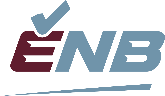 P 10 009(2023-01-17)Part A:  Election commitmentPart A:  Election commitmentRegistered political partyNumberTitlePart B : Determination of the SupervisorThe disclosure statement named above complies with the Transparency in Election Commitments Act and the General Regulation - Transparency in Election Commitments Act.  This certificate of compliance and the attached disclosure statement are available for public examination on the Elections New Brunswick website.Part C : SignaturePart C : SignatureSupervisor of Political FinancingDate